Science Fair 2021 Lab ReportA. TITLE: The Effect of Different Brands, SPFs, Types of Sunscreens, and the Amount of Sunscreen on how well They Protect Against UV LightB. BACKGROUND RESEARCH/PURPOSEBackground Research Questions/Topics:What does sunscreen do?/What is  the purpose of sunscreen?	Sunscreen protects the skin from harmful UV radiation, and minimizes the chances for severe sunburns, skin cancer, and various skin disorders. What is SPF and how does it affect the sunscreen?	SPF stands for sun protection factor, and is a measure of how much solar energy it will take to penetrate the skin and cause sunburn with sunscreen in comparison to how much solar energy it will take when fully exposed. The higher the SPF, the more protection the sunscreen provides against UV light. What are the types of sunscreen and the differences between them? 	The types of sunscreen are chemical and mineral, which is also commonly referred to as physical. The main difference between the two is how they protect against sunlight. Mineral/physical sunscreen physically sits on the skin and reflects the sun’s rays, acting as a barrier. In contrast to this, chemical sunscreens form a thin layer and are absorbed into the skin. They continue to absorb the UV light the skin is exposed to, and convert them into heat. The different ingredients as well as the different consistencies can help you determine whether a sunscreen is chemical or mineral. What types of materials do chemical sunscreens contain? 
	Active ingredients in chemical sunscreen are oxybenzone, avobenzone, octisalate, octocrylene, homosalate, and octinoxate. What types of materials do mineral sunscreens contain? 	Active ingredients in mineral sunscreen are titanium dioxide and zinc oxide. What will be used to find how well the sunscreen protects skin? How do UV sensitive materials work?	UV sensitive cards will be used to find how well a sunscreen protects the skin. UV sensitive materials are coated in chemicals that will respond when exposed to light waves by changing color. The darker the color, the less protection there is. How will the experiment be conducted and performed?	Cards will be coated with different sunscreens and taken outside to be exposed to the sunlight. The colors will be recorded in different time increments; instantly, after 10 seconds, 30 seconds, 1 minute, 3 minutes, and 5 minutes. These colors will be evaluated by their RGB values. Due to the fact that the sunscreen cannot be perfectly applied in an even layer, the lightest and the darkest hues on the card will be recorded and averaged. What are RGB values and what do they mean? What are some important rules of RGB values?	RGB values are a way of color coding different colors. The r stands for red, the g stands for green, and the b stands for blue. The RGB color coding system states that every color is composed of red, green, and blue. The first prominent rule about RGB values is that the larger the numbers are, the lighter the color will be. The second most prominent rule is that when all the values of R, G, and B are equal, the color produced will be neutral (white, black, gray). Lastly, when the values are closer together, they are closer to being neutral. The farther the colors are away from each other, the purer and stronger the color.What is the purpose of this experiment?	The purpose of this experiment is to evaluate how well different sunscreens are able to protect the skin against the sun’s rays, and to determine if there is a difference between different SPFs and types. Knowing how different things regarding sunscreens affect their effectiveness can prove to be extremely beneficial. Health is very important, and with this experiment we can figure out which sunscreens and aspects of sunscreens to look for. Sources:Sunscreens: Protect Your Skin - Health Encyclopedia - University of Rochester Medical CenterThe difference between physical and chemical sunscreenChemical vs. Mineral Sunscreen: What's the Difference? | Everyday HealthSun Protection Factor (SPF) | FDAChemical vs Physical Sunscreen: The Facts | La Roche-Posay® AustraliaThe trouble with ingredients in sunscreens | EWG's GuideIs sunscreen safe?Nature Sun Sensitive Paper | Science ExperimentRGB explained | geraldbakker.nlC. TESTABLE QUESTION: What brand, SPF, and type of sunscreen provides the best protection against UV light?D. HYPOTHESIS: The sunscreens with higher SPFs will provide more protection against UV light, and mineral sunscreens will protect for longer because SPF is correlated with how much protection a sunscreen provides, and because mineral sunscreens create a barrier that stays on your skin.E. MATERIALSUV sensitive cards or paperPortable traysA cover for the trayCoppertone Tanning Sunscreen LotionNeutrogena Ultra Sheer (I had one with 30 SPF, one with 55 SPF, and one with 70 SPF)Neutrogena Sheer ZincCoppertone Pure & Simple Baby Sunscreen LotionUltrasun Professional Protection Face (I had one with 30 SPF and another with 50+ SPF)Skinceuticals Physical FusionSun Bum (I had one with 30 SPF, and another with 50 SPF)Lamer UV Protecting FluidCoppertone Kids Tear Free Sunscreen LotionBanana Boat Sport Ultra SprayTatcha Silken Pore Perfecting Sunscreen Device with Apps to determine color (I used Pixel Picker)Device to record and take picturesDevice to record timeSAFETY PRECAUTIONS:Remember when using substances like sunscreen to keep it away from your eyes and mouth.Try to use portable trays that are very light in order to minimize the risk of dropping items and hurting yourself.Sunscreens and their Corresponding/Assigned NumbersCoppertone Tanning Sunscreen LotionSPF 15Neutrogena Ultra SheerSPF 30Neutrogena Sheer ZincSPF 50Neutrogena Ultra SheerSPF 55Neutrogena Ultra SheerSPF 70Coppertone Pure & Simple Baby Sunscreen LotionSPF 50Ultrasun Professional Protection FaceSPF 50+Skinceuticals Physical FusionSPF 50Sun BumSPF 50Lamer UV Protecting FluidSPF 50Coppertone Kids Tear Free Sunscreen LotionSPF 50Banana Boat Sport Ultra SpraySPF 50+Ultrasun Professional Protection FaceSPF 30Sun BumSPF 30Tatcha Silken Pore Perfecting SunscreenSPF 35List of Chemical Sunscreens1 (Coppertone Tanning Sunscreen Lotion)2, 4, 5 (Neutrogena Ultra Sheer)9 & 14 (Sun Bum)10 (Lamer UV Protecting Fluid)12 (Banana Boat Sport Ultra Spray)List of Mineral Sunscreens3 (Neutrogena Sheer Zinc)6 (Coppertone Pure & Simple Baby Sunscreen Lotion)8 (Skinceuticals Physical Fusion)Combination11 (Coppertone Kids Tear Free Sunscreen Lotion)15 (Tatcha Silken Pore Perfecting Sunscreen)Unidentified (I was unable to find an ingredient list)7 & 13 (Ultrasun Professional Protection Face)F. PROCEDUREStep 1: Gather all materials for the project.Step 2: Label all the cards and sunscreens with numbers. Step 3: Spread a layer of the corresponding sunscreen onto the cards. You can try adding different thicknesses and amounts of sunscreen, but make sure that every type receives the same amount.Step 3: Place the cards on a portable tray that you will be able to carry outside. Step 4: Cover the tray with another tray or a cloth. If your tray is completely flat, it will be difficult to cover. Step 5: Bring the covered tray outside into where the cards will be exposed to the sunlight.Step 6: Quickly remove what is covering the tray and begin recording the time the cards have been exposed to the sunlight. The cards will begin to change color when exposed to UV rays. Step 7: Take a picture the instant the cards are exposed.Step 8: Use a timer and take more pictures of the cards in 10 seconds, 30 seconds, 1 minute, 3 minutes, and 5 minutes. These are the time intervals I used in my experiment, but they are completely able to be altered to your choice. Step 9: After you are done taking your pictures, cover the tray again and bring it back inside.Step 10: Wait for the cards to change back to their original color and wash off the excess sunscreen on the cards.Step 11: Repeat steps 3-9 until you have finished three trials. You can alter step 3 slightly in each trial by adding more sunscreen to the cards if you did not add enough. Step 12: Evaluate the colors of the cards in Pixel Picker, or another app that can determine the color values from an image. Step 13: Record the lightest hue and the darkest hue on each card. Find the average and compare the differences between the sunscreens. Step 14: After examining the colors, rate the color on a scale from 1-5, with 1 being the most protective to 5 being the least protective. G. DATAIn trial 1, I used the least amount of sunscreen for each one. Sunscreen was applied in very thin layers.In trial 2, I added slightly more, and in trial 3, I added more, making sure the layers of sunscreen were quite thick.(I stopped compiling averages at this point since it was eating up time, but I will make sure to have all of them completed by the final product.)The colors of each value will be scaled on a scale of 1-5.1 - Low2  - Moderate3 - High4 - Very High5 - ExtremeInstant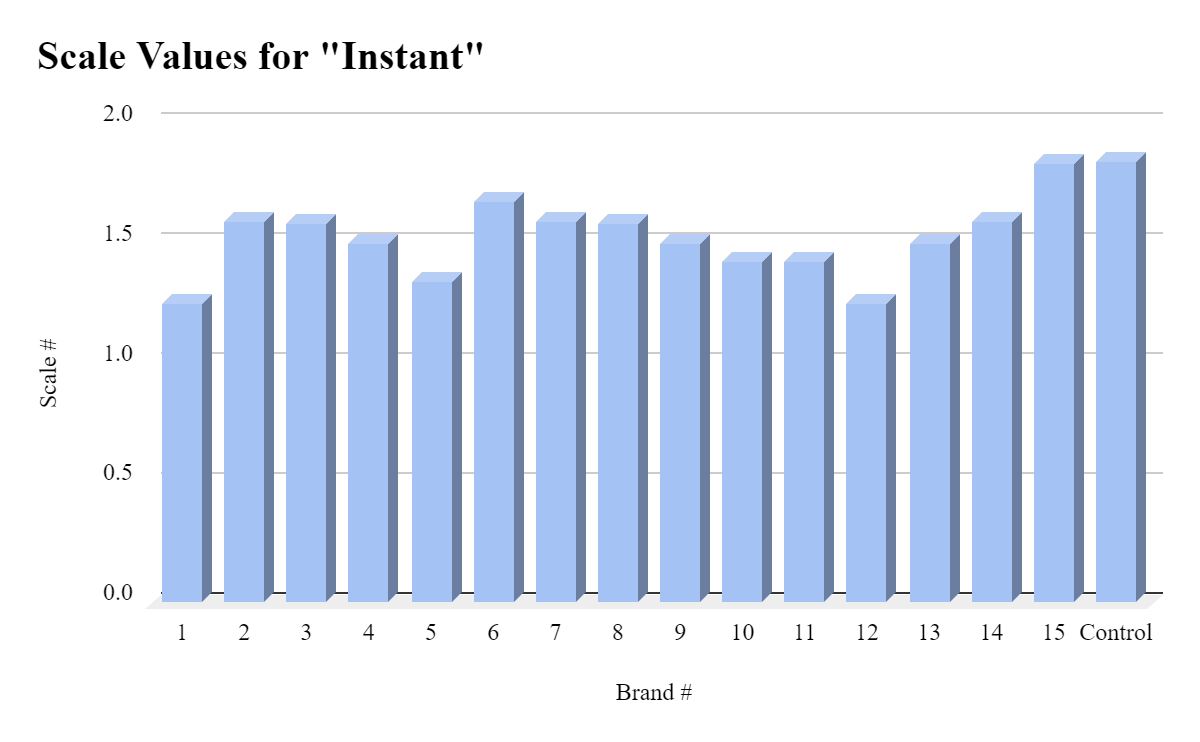 10 Seconds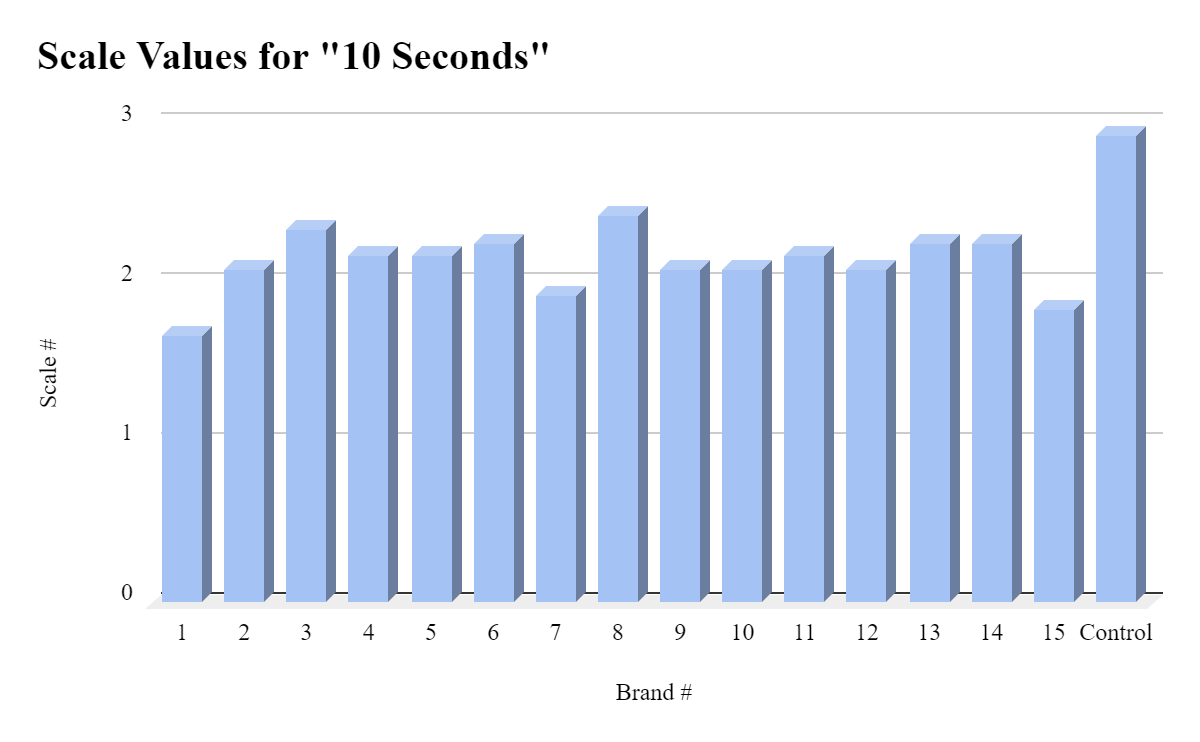 30 Seconds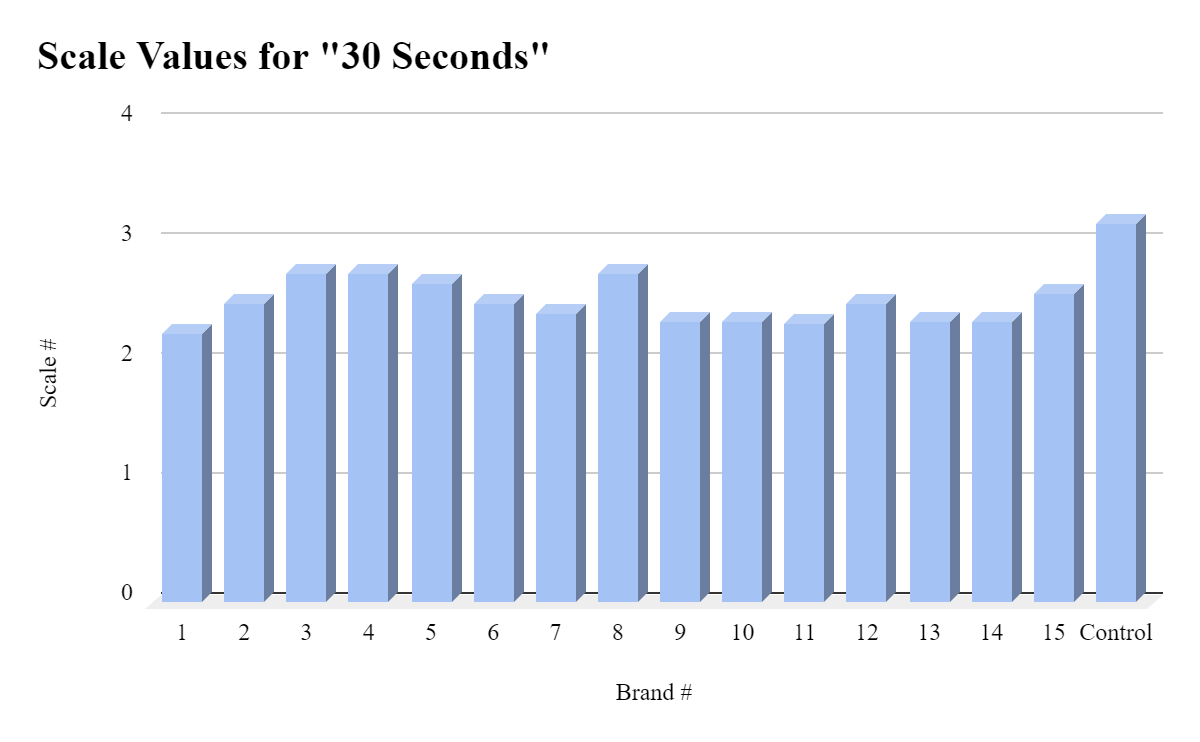 1 minute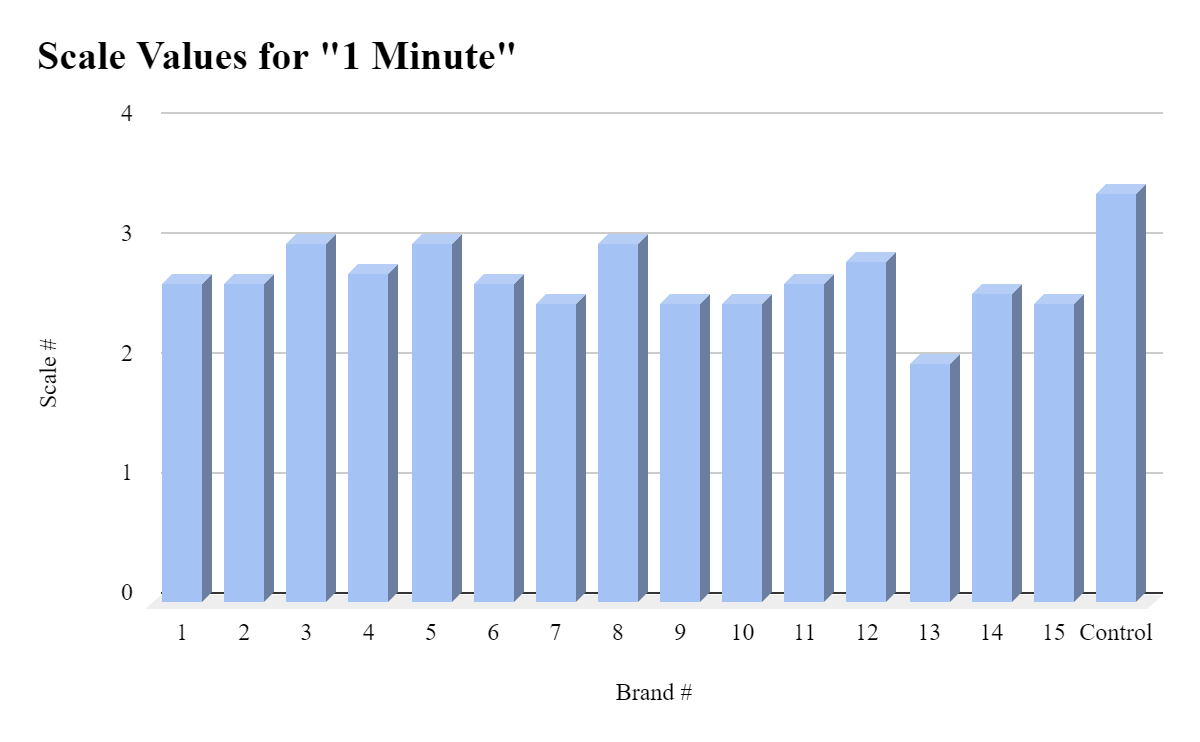 3 minutes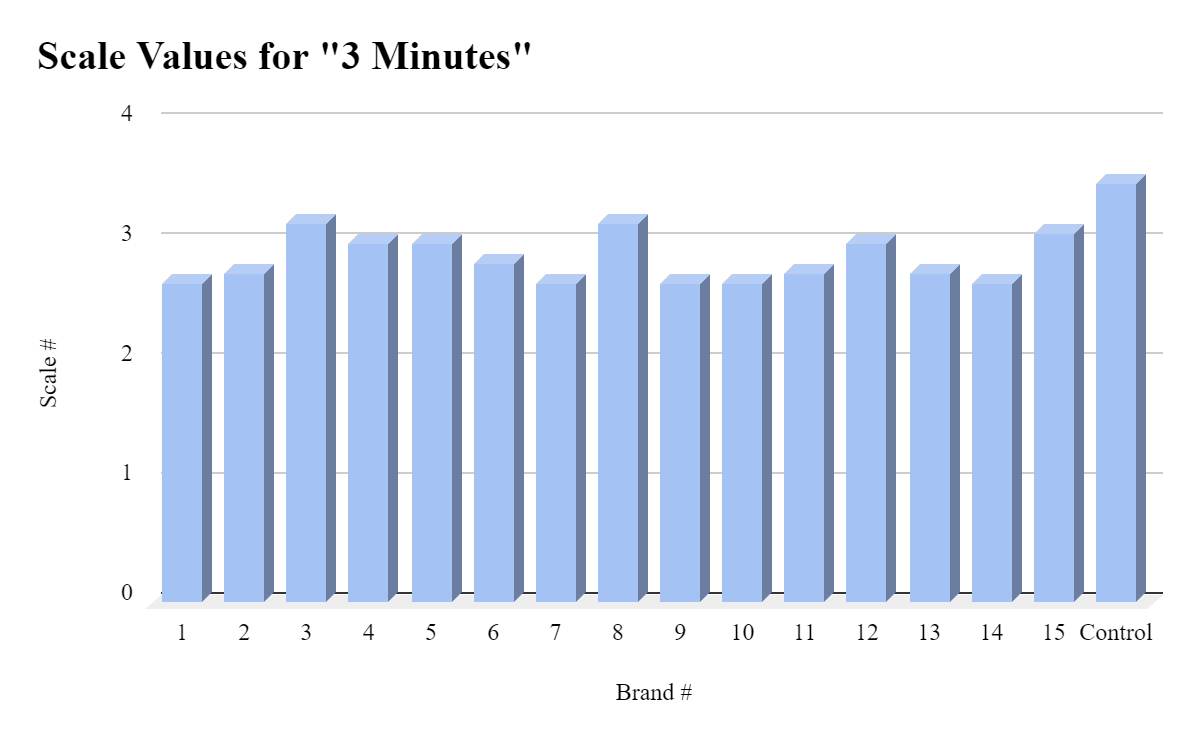 5 minutes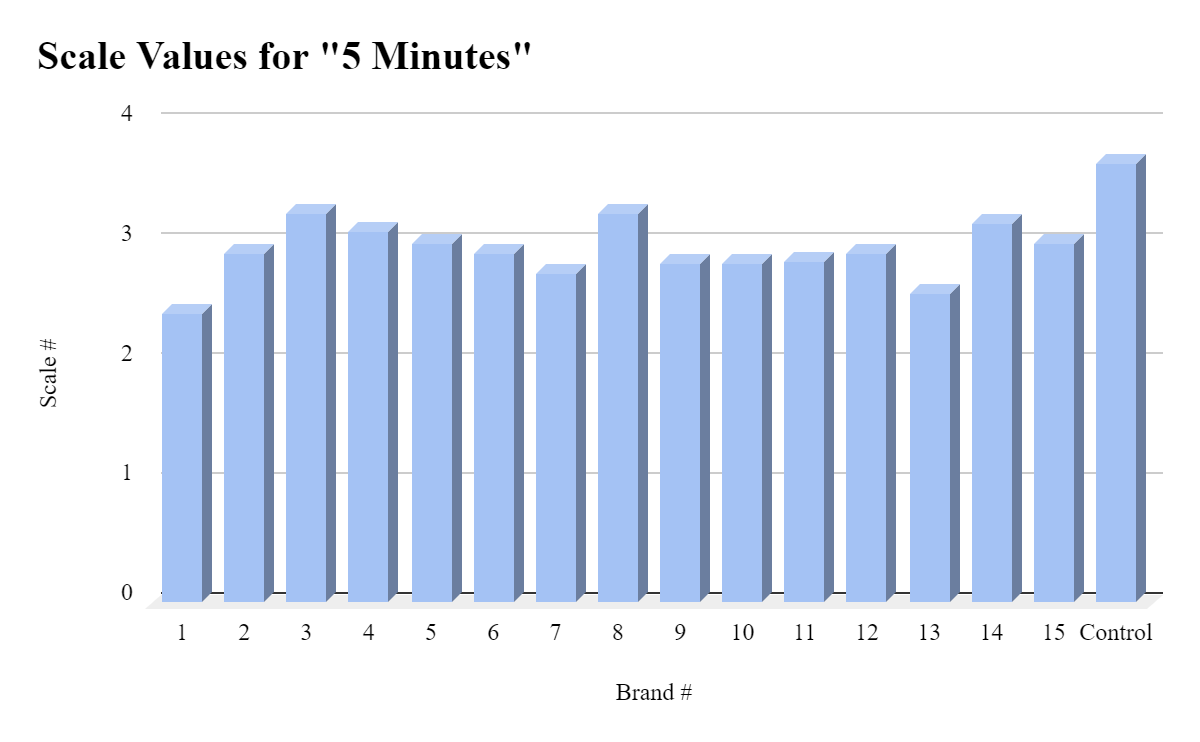 H: ANALYSISOutcomes and Discoveries:It is difficult to determine whether the SPF truly correlates to the protection based on this experiment alone. Surprisingly, number 1 performed very well, despite it having the lowest SPF out of every sunscreen. Numbers 1 and 7 were the most notable in producing the lightest colors in general. Numbers 8 and 3 were the most notable in producing the darkest colors. 2, 3, 6, 7, 11, 13, 14, and 15 were all quite successful in trial 3, where the most sunscreen was applied. All of these numbers scored constant 1s with their lightest hues from Instant all the way to 5 minutes. 3, 4, 6, 14, and 15 were the numbers that all reached the highest number on our scale, 5. The majority of these scores can be found at the 5 minute mark. I’m not exactly sure why some of these results were the way they were, however I assume they were most likely faults with the method I had used. These cards cannot accurately represent real human skin and how well a sunscreen can protect against the sun. An idea I had on why number 1 specifically performed so well is that it did not work on the card as it actually would on skin. Chemical sunscreens are absorbed into the skin, which is the primary way in which they protect the skin from UV rays. However, on the cards, the chemical sunscreens may not have been able to be absorbed, which only created a layer of sunscreen on top. This would not be an accurate representation of how chemical sunscreen works on the skin, since the sunscreen does not sit on top of your skin when applied, but it is absorbed into the skin. Notable for Instant: Lowest/lightest colors: 1, 12,  5Highest/darkest colors (NOT including control): 15, 6, 7 & 14 & 2Notable for 10 secondsLowest/lightest colors: 1, 7, 15Highest/darkest colors (NOT including control): 3, 8, 6 & 13 & 14Notable for 30 secondsLowest/lightest colors: 1, 11, 9 & 10 & 13 & 14Highest/darkest colors (NOT including control): 3, 4, 8 Notable for 1 minuteLowest/lightest colors: 13, 7 & 9 & 10Highest/darkest colors (NOT including control): 3, 5, 8 Notable for 3 minutesLowest/lightest colors: 1 & 7 & 9 & 10 & 14Highest/darkest colors (NOT including control): 3, 8, 15 Notable for 5 minutesLowest/lightest colors: 1, 13, 7Highest/darkest colors (NOT including control): 3, 8, 4Number 8 was constantly shown for having some of the darkest colors. Something to note is that number 8 was the only sunscreen that was tinted. While every other sunscreen was white or clear, number eight was a tannish brown color, which may have affected the color perception. Since this test was determining the amount of protection a sunscreen provides by color alone, it may have been a bit disproving for this particular sunscreen.Chemical sunscreens that were thicker were typically more consistent. Number 12, which was the only spray, was also notably very consistent, with the largest difference between the darkest and lightest value only being 1.5, and the greatest difference between multiple trials 1. Sprays are not as affected by human error or inconsistency, which is why it was a very constant, clear color. Number 12 was also quite an outlier in this sense, due to the fact that it was the only spray. Although it was very consistent, it was also more difficult to apply more of. When you apply more and more spray, it just clumps up as a liquid. The amount of time the cards were exposed to the sun also had a clear difference. However, when you layer the sunscreen thick enough, you can retain the state of little exposure. Of course, it is inconvenient and strange to apply sunscreen in extremely thick layers. In this regard, this experiment also enforces the importance of reapplying sunscreen. Instead of applying large amounts of sunscreen, remember to apply the recommended amount and constantly reapply. When I applied very little in trial 1, and then added larger amounts in trials 2 and 3, there were significant differences especially with the chemical sunscreens. In general, thicker layers of sunscreen provide more protection, and this was very clearly displayed with the chemical sunscreens, as well as the combination sunscreens. For example, number 6’s lightest hue dropped from 3.5 all the way to one (from trial 1 to trial 3). I think this is because the chemical sunscreens act physically as a barrier, and need more full and thick layers to be able to completely protect the skin. Chemical sunscreens are not hindered by the amount you apply as much, due to the fact that they are absorbed by the skin in the first place. Overall, using color to measure the amount of protection sunscreen can provide is not a bad method to measure it, but it is extremely flawed. Tinted sunscreens have a clear disadvantage, and the paper or card material does not truly replicate the human skin.Mistakes and things in the Experiment to improve on:A majority of the experimentation relied on the judgement of the person running the experiment, aka by human perception. For example, it was by my judgement to attempt to find the most noticeable dark hue and the most noticeable light hue. A problem that I encountered was that due to the fact that the tray I had was slightly indented, there was a shadow cast over a few of the cards, making the color most likely inaccurate from the true color. It made the colors seem very dull and grayish in the photos I had taken, when in real life, they were not. I attempted to apply the same amount of sunscreen for each one, however some sunscreens may have recommended amounts for application that differ from any other sunscreen. This may have given some sunscreens an advantage as their actual recommended amount was used, while some may not have been able to access how they are intended to be used. The amount of sunlight and how the sunlight was shining could’ve made some cards look different in multiple pictures, and could’ve slightly distorted the true color of each one. Every color was determined off of photographs I had taken during the experiment, where many outside factors such as lighting and positioning would have altered the data. The method of using the darkest and lightest point may not have been the most accurate or efficient way, for the lightest or darkest hues themselves could have both been outliers of what the actual color was. I: CONCLUSION	It is difficult to determine whether SPF truly matters in an experiment like this, however there are many sources with real, practical scenarios that prove the importance of SPF. There is no distinct difference between how well chemical and mineral sunscreens perform, however mineral sunscreens must be applied more thickly. Some things I would do to improve the experiment would first be to minimize the area for human error and outside factors. The cards I had used are reusable, and revert back to white after it is brought back to an environment without exposure to UV light. If I were to try this experiment again, I would also see how long each sunscreen would take to revert back to normal, or find a way to see how water resistant each sunscreen was. I would also search for a more efficient and accurate way to represent how it would work on actual skin. Control (Trial 1)Instant 10 seconds30 seconds1 minute3 minutes5 minutesDarkest HueR186 G153 B239R119 G47 B148R96 G30 B116R93 G27 B111R91 G22 B104R89 G27 B101Lightest HueR209 G174 B255R143 G73 B178R134 G67 B151R120 G50 B135R121 G53 B134R124 G62 B138AverageR198 G164 B247R131 G60 B163R115 G49 B134R107 G39 B123R106 G38 B119R107 G45 B120Control (Trial 2)Instant 10 seconds30 seconds1 minute3 minutes5 minutesDarkest HueR154 G116 B209R107 G35 B136R96 G26 B115R92 G23 B108R94 G20 B108R82 G16 B95Lightest HueR204 G164 B255R152 G86 B180R150 G90 B172R138 G80 B156R143 G78 B156R133 G76 B146AverageR179 G140 B232R130 G61 B158R123 G52 B144R115 G57 B132R119 G49 B132R108 G46 B121Control (Trial 3)Instant 10 seconds30 seconds1 minute3 minutes5 minutesDarkest HueR160 G108 B189R151 G91 B183R135 G73 B166R131 G63 B156R123 G54 B152R115 G42 B142Lightest HueR200 G153 B228R181 G127 B212R163 G110 B195R191 G131 B213R188 G120 B212R181 G128 B217AverageR180 G131 B209R171 G109 B198R149 G92 B181R161 G97 B185R156 G87 B182R148 G85 B1801 (Trial 1)Instant 10 seconds30 seconds1 minute3 minutes5 minutesDarkest HueR172 G152 B219R126 G67 B175R122 G58 B168R96 G27 B136R109 G36 B146R104 G34 B141Lightest HueR194 G174 B241R159 G100 B208R150 G86 B195R141 G72 B181R142 G69 B179R129 G61 B164AverageR183 G163 B230R143 G84 B192R136 G72 B182R119 G50 B159R126 G53 B163R117 G48 B1531 (Trial 2)Instant 10 seconds30 seconds1 minute3 minutes5 minutesDarkest HueR196 G189 B231R151 G122 B207R132 G94 B181R133 G90 B179R131 G90 B179R127 G78 B172Lightest HueR210 G211 B234R217 G217 B246R211 G204 B246R206 G195 B244R210 B200 B245R206 G189 B248AverageR203 G200 B233R184 G170 B227R172 G149 B214R170 G143 B212R171 B145 B212R167 G134 B2101 (Trial 3)Instant 10 seconds30 seconds1 minute3 minutes5 minutesDarkest HueR176 G172 B210R168 G164 B204R167 G162 B206R163 G154 B202R168 G158 B210R155 G144 B203Lightest HueR177 G176 B209R184 G180 B216R192 G187 B229R185 G181 B219R191 G186 B228R188 G183 B227AverageR177 G174 B210R176 G172 B210R180 G175 B218R174 G168 B211R180 G172 B219R172 G164 B2152 (Trial 1)Instant 10 seconds30 seconds1 minute3 minutes5 minutesDarkest HueR196 G174 B238R145 G86 B194R132 G70 B180R120 G49 B161R123 G46 B161R109 G38 B148Lightest HueR216 G200 B254R180 G126 B231R170 G106 B216R150 G82 B192R146 G75 B188R139 G68 B180AverageR206 G187 B246R163 G106 B213R151 G88 B198R135 G66 B177R135 G61 B175R124 G53 B1642 (Trial 2)Instant 10 seconds30 seconds1 minute3 minutes5 minutesDarkest HueR170 G160 B216R132 G90 B187R123 G72 B172R109 G54 B156R110 G49 B153R105 G44 B147Lightest HueR212 G212 B241R211 G194 B253R197 G178 B242R203 G181 B248R192 G163 B242R191 G158 B242AverageR191 G186 B229R172 G142 B220R160 G125 B207R106 G118 B202R151 G106 B198R148 G101 B1952 (Trial 3)Instant 10 seconds30 seconds1 minute3 minutes5 minutesDarkest HueR206 G194 B221R209 G192 B232R201 G183 B229R204 G180 B239R206 G184 B234R198 G181 B242Lightest HueR241 G234 B247R239 G232 B245R235 G231 B241R235 G233 B237R240 G236 B244R232 G231 B240AverageR224 G214 B234R224 G212 B239R218 G207 B235R220 G207 B238R223 G210 B239R215 G206 B2413 (Trial 1)Instant 10 seconds30 seconds1 minute3 minutes5 minutesDarkest HueR181 G155 B231R125 G57 B168R103 G34 B141R91 G22 B122R96 G16 B126R88 G14 B117Lightest HueR202 G176 B252R144 G76 B186R129 G59 B163R127 G53 B155R114 G39 B144R127 G55 B154AverageR168 G166 B242R135 G67 B177R116 G47 B152R109 G38 B139R105 G28 B135R108 G35 B1363 (Trial 2)Instant 10 seconds30 seconds1 minute3 minutes5 minutesDarkest HueR183 G171 B230R118 G63 B164R93 G30 B130R103 G36 B137R88 G27 B122R84 G29 B117Lightest HueR230 G235 B250R228 G229 B250R229 G231 B254R216 G215 B241R212 G211 B246R216 G217 B249AverageR207 G203 B240R173 G146 B207R161 G131 B192R160 G126 B189R150 G119 B184R150 G123 B1833 (Trial 3)Instant 10 seconds30 seconds1 minute3 minutes5 minutesDarkest HueR179 G154 B211R171 G141 B206R168 G136 B206R163 G129 B200R154 G128 B202R150 G109 B188Lightest HueR231 G227 B237R234 G230 B242R229 G224 B242R231 G227 B237R224 G219 B235R234 G229 B245AverageR205 G191 B224R203 G186 B224R199 G180 B224R197 G223 B219R189 G174 B219R192 G169 B2174 (Trial 1)Instant 10 seconds30 seconds1 minute3 minutes5 minutesDarkest HueR198 G179 B241R123 G69 B175R113 G56 B160R99 G33 B138R104 G34 B139R92 G30 B131Lightest HueR218 G208 B255R171 G128 B223R158 G105 B205R147 G89 B194R150 G93 B193R152 G90 B194AverageR208 G194 B248R147 G99 B199R136 G81 B183R123 G61 B166R127 G64 B166R122 G60 B1634 (Trial 2)Instant 10 seconds30 seconds1 minute3 minutes5 minutesDarkest HueR183 G173 B225R146 G105 B194R120 G78 B170R107 G55 B153R100 G54 B145R105 G53 B151Lightest HueR217 G217 B243R206 G197 B245R211 G195 B249R209 G192 B249R209 G192 B251R201 G184 B245AverageR200 G195 B234R176 G151 B220R166 G137 B210R158 G124 B201R155 G123 B198R153 G119 B1984 (Trial 3)Instant 10 seconds30 seconds1 minute3 minutes5 minutesDarkest HueR179 G173 B195R185 G174 B209R172 G161 B196R173 G161 B192R183 G174 B209R172 G163 B198Lightest HueR218 G217 B221R221 G219 B222R210 G209 B213R211 G210 B217R207 G208 B217R205 G201 B220Average5 (Trial 1)Instant 10 seconds30 seconds1 minute3 minutes5 minutesDarkest HueR180 G150 B217R144 G78 B183R103 G50 B137R108 G29 B137R109 G28 B139R100 G20 B126Lightest HueR218 G193 B255R164 G92 B205R148 G71 B185R155 G77 B184R146 G63 B175R159 G81 B187Average5 (Trial 2)Instant 10 seconds30 seconds1 minute3 minutes5 minutesDarkest HueR191 G164 B235R108 G52 B147R86 G26 B116R75 G9 B100R70 G5 B94R80 G12 B104Lightest HueR227 G227 B255R221 G210 B255R212 G194 B251R218 G200 B254R218 G200 B254R210 G193 B250Average5 (Trial 3)Instant 10 seconds30 seconds1 minute3 minutes5 minutesDarkest HueR161 G153 B203R155 G138 B199R159 G141 B198R141 G128 B186R143 G125 B190R149 G128 B201Lightest HueR227 G220 B220R189 G188 B221R196 G197 B231R182 G181 B216R195 G195 B234R189 G187 B230Average6 (Trial 1)Instant 10 seconds30 seconds1 minute3 minutes5 minutesDarkest HueR188 G155 B231R120 G37 B149R100 G15 B124R92 G2 B106R97 G3 B108R91 G0 B101Lightest HueR207 G180 B253R159 G83 B194R145 G64 B172R135 G53 B158R132 G46 B155R136 G54 B157Average6 (Trial 2)Instant 10 seconds30 seconds1 minute3 minutes5 minutesDarkest HueR179 G144 B215R126 G63 B160R99 G23 B122R75 G0 B95R97 G15 B119R86 G20 B107Lightest HueR240 G244 B243R245 G250 B251R239 G240 B252R243 G245 B251R239 G240 B251R242 G244 B250Average6 (Trial 3)Instant 10 seconds30 seconds1 minute3 minutes5 minutesDarkest HueR197 G156 B218R185 G138 B211R180 G133 B208R175 G122 B199R172 G116 B198R166 G108 B195Lightest HueR229 G222 B222R232 G222 B225R227 G218 B224R224 G217 B221R228 G222 B227R223 G216 B227Average7 (Trial 1)Instant 10 seconds30 seconds1 minute3 minutes5 minutesDarkest HueR203 G177 B241R143 G70 B180R124 G61 B153R113 G31 B139R107 G17 B130R114 G34 B139Lightest HueR224 G205 B255R180 G116 B223R173 G104 B212R163 G85 B192R159 G81 B188R153 G74 B177Average7 (Trial 2)Instant 10 seconds30 seconds1 minute3 minutes5 minutesDarkest HueR189 G166 B239R136 G77 B171R107 G42 B133R103 G26 B132R110 G35 B139R106 G33 B133Lightest HueR235 G231 B253R230 G217 B255R223 G204 B255R230 G208 B255R227 G201 B255R211 G187 B251Average7 (Trial 3)Instant 10 seconds30 seconds1 minute3 minutes5 minutesDarkest HueR204 G186 B213R202 G280 B216R187 G167 B206R193 G174 B210R193 G164 B212R184 G154 B211Lightest HueR224 G216 B222R228 G219 B228R228 G222 B230R222 G212 B226R234 G232 B236R219 G208 B232Average8 (Trial 1)Instant 10 seconds30 seconds1 minute3 minutes5 minutesDarkest HueR210 G184 B249R132 G59 B166R128 G52 B159R119 G41 B147R105 G18 B127R104 G25 B130Lightest HueR221 G197 B255R164 G100 B207R159 G90 B196R151 G75 B182R148 G70 B176R143 G68 B172Average8 (Trial 2)Instant 10 seconds30 seconds1 minute3 minutes5 minutesDarkest HueR200 G170 B228R150 G84 B178R127 G54 B153R117 G43 B139R108 G32 B131R97 G30 B120Lightest HueR216 G196 B224R219 G167 B210R197 G139 B205R197 G137 B195R206 G143 B207R177 G117 B173Average8 (Trial 3)Instant 10 seconds30 seconds1 minute3 minutes5 minutesDarkest HueR172 G139 B178R171 G132 B181R168 G126 B174R128 G82 B133R117 G72 B123R129 G80 B138Lightest HueR217 G181 B192R217 G175 B195R198 G153 B187R216 G173 B193R230 G187 B207R210 G164 B204Average9 (Trial 1)Instant 10 seconds30 seconds1 minute3 minutes5 minutesDarkest HueR197 G172 B238R152 G86 B193R124 G54 B157R114 G41 B145R111 G36 B141R107 G39 B137Lightest HueR219 G194 B255R161 G97 B204R151 G80 B190R140 G70 B173R146 G74 B177R128 G59 B155Average9 (Trial 2)Instant 10 seconds30 seconds1 minute3 minutes5 minutesDarkest HueR216 G210 B244R177 G148 B227R154 G116 B205R147 G100 B191R150 G101 B198R151 G102 B199Lightest HueR228 G228 B255R214 G203 B252R210 G191 B254R213 G196 B253R215 G187 B255R199 G188 B247Average9 (Trial 3)Instant 10 seconds30 seconds1 minute3 minutes5 minutesDarkest HueR160 G159 B194R157 G153 B200R160 G155 B202R150 G148 B189R159 G143 B197R147 G136 B198Lightest HueR202 G204 B229R192 G191 B224R202 G203 B237R199 G198 B233R203 G201 B241R192 G186 B237Average10 (Trial 1)Instant 10 seconds30 seconds1 minute3 minutes5 minutesDarkest HueR203 G177 B243R148 G69 B181R134 G55 B162R116 G30 B140R116 G28 B139R106 G24 B125Lightest HueR220 G196 B255R200 G136 B247R211 G143 B246R202 G1313 B233R184 G1109 B214R176 G110 B203Average10 (Trial 2)Instant 10 seconds30 seconds1 minute3 minutes5 minutesDarkest HueR207 G198 B237R163 G119 B210R157 G105 B203R144 G84 B182R142 G82 B185R122 G65 B164Lightest HueR214 G212 B241R223 G193 B255R215 G175 B255R202 G167 B248R210 G159 B252R210 G162 B251Average10 (Trial 3)Instant 10 seconds30 seconds1 minute3 minutes5 minutesDarkest HueR225 G199 B236R207 G180 B221R203 G166 B225R198 G161 B220R192 G151 B213R185 G142 B207Lightest HueR232 G214 B231R234 G212 B233R228 G203 B234R227 G202 B233R224 G198 B235R224 G194 B240Average11 (Trial 1)Instant 10 seconds30 seconds1 minute3 minutes5 minutesDarkest HueR198 G162 B239R142 G50 B166R122 G27 B142R108 G10 B119R103 G7 B115R102 G14 B113Lightest HueR213 G177 B254R162 G71 B187R144 G53 B163R120 G27 B132R123 G30 B134R127 G38 B135Average11 (Trial 2)Instant 10 seconds30 seconds1 minute3 minutes5 minutesDarkest HueR193 G169 B232R130 G76 B170R129 G67 B158R127 G57 B146R113 G44 B132R111 G45 B131Lightest HueR229 G222 B252R225 G219 B255R227 G209 B252R236 G219 B255R226 G214 B245R230 G219 B250Average11 (Trial 3)Instant 10 seconds30 seconds1 minute3 minutes5 minutesDarkest HueR197 G167 B215R176 G142 B198R170 G134 B196R171 G132 B196R168 G128 B197R160 G118 B187Lightest HueR234 G224 B230R232 G221 B233R228 G217 B231R223 G207 B224R230 G218 B234R222 G212 B229Average12 (Trial 1)Instant 10 seconds30 seconds1 minute3 minutes5 minutesDarkest HueR211 G187 B251R149 G80 B191R138 G62 B173R119 G43 B152R113 G34 B142R107 G35 B137Lightest HueR220 G203 B254R224 G156 B255R211 G140 B252R186 G109 B220R192 G115 B224R186 G109 B216Average12 (Trial 2)Instant 10 seconds30 seconds1 minute3 minutes5 minutesDarkest HueR204 G188 B241R165 G108 B214R150 G84 B197R139 G70 B182R144 G67 B184R128 G57 B170Lightest HueR224 G215 B254R225 G192 B255R222 G155 B255R209 G159 B255R187 G132 B233R229 G178 B255Average12 (Trial 3)Instant 10 seconds30 seconds1 minute3 minutes5 minutesDarkest HueR184 G162 B201R167 G138 B189R137 G110 B164R160 G130 B185R145 G113 B174R137 G106 B171Lightest HueR205 G191 B217R205 G189 B222R193 G173 B212R195 G172 B216R205 G186 B222R201 G178 B224Average13 (Trial 1)Instant 10 seconds30 seconds1 minute3 minutes5 minutesDarkest HueR198 G179 B243R135 G78 B177R125 G69 B162R114 G60 B147R106 G52 B134R111 G67 B134Lightest HueR215 G193 B255R162 G104 B207R177 G126 B209R149 G104 B174R144 G94 B171R151 G110 B169Average13 (Trial 2)Instant 10 seconds30 seconds1 minute3 minutes5 minutesDarkest HueR182 G177 B224R139 G106 B191R123 G89 B168R129 G87 B171R121 G73 B164R113 G71 B153Lightest HueR210 G206 B242R176 G150 B224R197 G166 B241R201 G166 B245R170 G132 B220R192 G160 B240Average13 (Trial 3)Instant 10 seconds30 seconds1 minute3 minutes5 minutesDarkest HueR152 G143 B193R130 G118 B175R130 G120 B176R128 G109 B172R115 G95 B161R110 G87 B159Lightest HueR213 G223 B229R211 G220 B229R218 G229 B238R217 G227 B233R209 G218 B230R200 G201 B233Average14 (Trial 1)Instant 10 seconds30 seconds1 minute3 minutes5 minutesDarkest HueR198 G175 B245R146 G75 B187R127 G57 B161R109 G42 B133R99 G28 B123R95 G36 B120Lightest HueR214 G189 B255R195 G126 B234R209 G141 B243R163 G95 B182R177 G111 B203R124 G62 B146Average14 (Trial 2)Instant 10 seconds30 seconds1 minute3 minutes5 minutesDarkest HueR178 G166 B221R99 G64 B140R109 G58 B132R110 G68 B135R85 G35 B109R82 G39 B100Lightest HueR220 G219 B252R214 G203 B255R199 G182 B241R214 G1192 B255R197 G170 B241R200 G182 B248Average14 (Trial 3)Instant 10 seconds30 seconds1 minute3 minutes5 minutesDarkest HueR204 G181 B223R202 G182 B221R197 G175 B222R190 G158 B217R184 G152 B213R174 G143 B208Lightest HueR229 G220 B231R237 G231 B239R234 G230 B242R254 G248 B252R234 G225 B245R223 G217 B242Average15 (Trial 1)Instant 10 seconds30 seconds1 minute3 minutes5 minutesDarkest HueR126 G97 B172R124 G47 B162R112 G42 B138R97 G21 B118R92 G15 B109R90 G28 B105Lightest HueR207 G178 B253R156 G77 B191R138 G64 B166R119 G43 B138R121 G45 B137R119 G49 B134Average15 (Trial 2)Instant 10 seconds30 seconds1 minute3 minutes5 minutesDarkest HueR182 G153 B228R131 G74 B171R109 G43 B140R99 G28 B122R94 G23 B115R90 G19 B108Lightest HueR219 G210 B247R220 G196 B255R227 G198 B255R227 G202 B255R219 G194 B251R G BAverage15 (Trial 3)Instant 10 seconds30 seconds1 minute3 minutes5 minutesDarkest HueR194 G175 B225R189 G169 B227R177 G158 B218R153 G124 B182R164 G138 B200R137 G103 B171Lightest HueR237 G228 B226R220 G208 B226R214 G203 B224R215 G202 B226R213 G201 B222R215 G202 B227Average1 (Averages of all Trials for “Instant”)Scale #Darkest hue 1.33 (2, 1, 1)Lightest hue 1.17 (1.5, 1, 1)Average1.251 (Averages of all Trials for “10 seconds”)Scale #Darkest hue 2 (3, 2, 1)Lightest hue 1.33 (2, 1, 1)Average1.671 (Averages of all Trials for “30 seconds”)Scale #Darkest hue 2.67 (3, 3, 2)Lightest hue 1.83 (3, 1, 1.5)Average2.251 (Averages of all Trials for “1 minute”)Scale #Darkest hue 3 (4, 3, 2)Lightest hue 2.33 (3.5, 1.5, 2) Average2.671 (Averages of all Trials for “3 minutes”)Scale #Darkest hue 3 (4, 3, 2)Lightest hue 2.33 (3.5, 1.5, 2)Average2.671 (Averages of all Trials for “5 minutes”)Scale #Darkest hue 3.33 (4.5, 3, 2.5)Lightest hue 2.5 (3.5, 2, 2)Average2.422 (Averages of all Trials for “Instant”)Scale #Darkest hue 2 (2, 2, 2)Lightest hue 1.17 (1.5, 1, 1)Average1.592 (Averages of all Trials for “10 seconds”)Scale #Darkest hue 2.67 (3, 3, 2)Lightest hue 1.5 (2, 1.5, 1) Average2.092 (Averages of all Trials for “30 seconds”)Scale #Darkest hue 3 (3.5, 3.5, 2)Lightest hue 2 (3, 2, 1)Average2.52 (Averages of all Trials for “1 minute”)Scale #Darkest hue 3.33 (4, 4, 2)Lightest hue 2 (3, 2, 1)Average2.672 (Averages of all Trials for “3 minutes”)Scale #Darkest hue 3.5 (4, 4.5, 2)Lightest hue 2 (3, 2, 1)Average2.752 (Averages of all Trials for “5 minutes”)Scale #Darkest hue 3.67 (4.5, 4.5, 2)Lightest hue 2.17 (3.5, 2, 1)Average2.923 (Averages of all Trials for “Instant”)Scale #Darkest hue 1.83 (2, 1.5, 2)Lightest hue 1.33 (2, 1, 1)Average1.583 (Averages of all Trials for “10 seconds”)Scale #Darkest hue 3 (3, 3.5, 2.5)Lightest hue 1.67 (3, 1, 1)Average2.343 (Averages of all Trials for “30 seconds”)Scale #Darkest hue 3.5 (4, 4, 2.5)Lightest hue 2 (4, 1, 1)Average2.753 (Averages of all Trials for “1 minute”)Scale #Darkest hue 4 (5, 4.5, 2.5)Lightest hue 2 (4, 1, 1)Average33 (Averages of all Trials for “3 minutes”)Scale #Darkest hue 4 (5, 4.5, 2.5)Lightest hue 2.33 (4.5, 1.5, 1)Average3.173 (Averages of all Trials for “5 minutes”)Scale #Darkest hue 4.33 (5, 5, 3)Lightest hue 2.17 (4.5, 1, 1)Average3.254 (Averages of all Trials for “Instant”)Scale #Darkest hue 1.83 (2, 2, 1.5)Lightest hue 1.17 (1.5, 1, 1)Average1.54 (Averages of all Trials for “10 seconds”)Scale #Darkest hue 2.67 (3, 3, 2)Lightest hue 1.67 (2.5, 1.5, 1)Average2.174 (Averages of all Trials for “30 seconds”)Scale #Darkest hue 3.5 (4, 4, 2.5)Lightest hue 2 (3, 2, 1)Average2.754 (Averages of all Trials for “1 minute”)Scale #Darkest hue 3.5 (4, 4, 2.5)Lightest hue 2 (3, 2, 1)Average2.754 (Averages of all Trials for “3 minutes”)Scale #Darkest hue 3.83 (4.5, 4.5, 2.5)Lightest hue 2.17 (3, 2, 1.5)Average34 (Averages of all Trials for “5 minutes”)Scale #Darkest hue 4 (5, 4.5, 2.5)Lightest hue 2.17 (3, 2, 1.5)Average3.095 (Averages of all Trials for “Instant”)Scale #Darkest hue 1.67 (2, 1.5, 1.5)Lightest hue 1 (1, 1, 1)Average1.345 (Averages of all Trials for “10 seconds”)Scale #Darkest hue 2.67 (3, 3, 2)Lightest hue 1.67 (2.5, 1, 1.5)Average2.175 (Averages of all Trials for “30 seconds”)Scale #Darkest hue 3.33 (4, 4, 2)Lightest hue 2 (3, 1.5, 1.5)Average2.675 (Averages of all Trials for “1 minute”)Scale #Darkest hue 4 (4.5, 5, 2.5)Lightest hue 2 (3, 1.5, 1.5)Average35 (Averages of all Trials for “3 minutes”)Scale #Darkest hue 4 (4.5, 5, 2.5)Lightest hue 2 (3, 1.5, 1.5)Average35 (Averages of all Trials for “5 minutes”)Scale #Darkest hue 4 (4.5, 5, 2.5)Lightest hue 2 (3, 1.5, 1.5)Average36 (Averages of all Trials for “Instant”)Scale #Darkest hue 2 (2, 2, 2)Lightest hue 1.33 (2, 1, 1)Average1.676 (Averages of all Trials for “10 seconds”)Scale #Darkest hue 2.83 (3.5, 3, 2)Lightest hue 1.67 (3, 1, 1)Average2.256 (Averages of all Trials for “30 seconds”)Scale #Darkest hue 3.33 (4, 4, 2)Lightest hue 1.67 (3, 1, 1)Average2.56 (Averages of all Trials for “1 minute”)Scale #Darkest hue 3.67 (4, 5, 2)Lightest hue 1.67 (3, 1, 1)Average2.676 (Averages of all Trials for “3 minutes”)Scale #Darkest hue 3.83 (4.5, 4.5, 2.5)Lightest hue 1.83 (3.5, 1, 1)Average2.836 (Averages of all Trials for “5 minutes”)Scale #Darkest hue 4 (4.5, 5, 2.5)Lightest hue 1.83 (3.5, 1, 1)Average2.927 (Averages of all Trials for “Instant”)Scale #Darkest hue 2 (2, 2, 2)Lightest hue 1.17 (1.5, 1, 1)Average1.597 (Averages of all Trials for “10 seconds”)Scale #Darkest hue 2.67 (3, 3, 2)Lightest hue 1.17 (1.5, 1, 1)Average1.927 (Averages of all Trials for “30 seconds”)Scale #Darkest hue 3 (3, 4, 2)Lightest hue 1.83 (3, 1.5, 1)Average2.427 (Averages of all Trials for “1 minute”)Scale #Darkest hue 3.17 (3.5, 4, 2)Lightest hue 1.83 (3, 1.5, 1)Average2.57 (Averages of all Trials for “3 minutes”)Scale #Darkest hue 3.33 (4, 4, 2)Lightest hue 2 (3, 2, 1)Average2.677 (Averages of all Trials for “5 minutes”)Scale #Darkest hue 3.5 (4, 4.5, 2)Lightest hue 2 (3, 2, 1)Average2.758 (Averages of all Trials for “Instant”)Scale #Darkest hue 1.83 (1.5, 2, 2)Lightest hue 1.33 (1.5, 1, 1.5)Average1.588 (Averages of all Trials for “10 seconds”)Scale #Darkest hue 2.67 (3.5, 2.5, 2)Lightest hue 2.17 (3, 2, 1.5)Average2.428 (Averages of all Trials for “30 seconds”)Scale #Darkest hue 3 (3.5, 3, 2.5)Lightest hue 2.5 (3, 2.5, 2)Average2.758 (Averages of all Trials for “1 minute”)Scale #Darkest hue 3.5 (4, 3.5, 3)Lightest hue 2.5 (3, 2.5, 2)Average38 (Averages of all Trials for “3 minutes”)Scale #Darkest hue 3.83 (4, 4, 3.5)Lightest hue 2.5 (3, 2.5, 2)Average3.178 (Averages of all Trials for “5 minutes”)Scale #Darkest hue 4 (4, 4.5, 3.5)Lightest hue 2.5 (3, 2.5, 2)Average3.259 (Averages of all Trials for “Instant”)Scale #Darkest hue 1.67 (2, 1, 2)Lightest hue 1.33 (2, 1, 1)Average1.59 (Averages of all Trials for “10 seconds”)Scale #Darkest hue 2.33 (3, 2, 2)Lightest hue 1.83 (3, 1.5, 1)Average2.089 (Averages of all Trials for “30 seconds”)Scale #Darkest hue 2.67 (3.5, 2.5, 2)Lightest hue 2 (3, 2, 1)Average2.349 (Averages of all Trials for “1 minutes”)Scale #Darkest hue 3 (4, 3, 2)Lightest hue 2 (3, 2, 1)Average2.59 (Averages of all Trials for “3 minutes”)Scale #Darkest hue 3.17 (4, 3, 2.5)Lightest hue 2.17 (3, 2, 1.5)Average2.679 (Averages of all Trials for “5 minutes”)Scale #Darkest hue 3.33 (4.5, 3, 2.5)Lightest hue 2.33 (3.5, 2, 1.5)Average2.8310 (Averages of all Trials for “Instant”)Scale #Darkest hue 1.67 (2, 1.5, 1.5)Lightest hue 1.17 (1.5, 1, 1)Average1.4210 (Averages of all Trials for “10 seconds”)Scale #Darkest hue 2.5 (3, 2.5, 2)Lightest hue 1.67 (2.5, 1.5, 1)Average2.0910 (Averages of all Trials for “30 seconds”)Scale #Darkest hue 2.67 (3, 3, 2)Lightest hue 2 (2.5, 2, 1.5)Average2.3410 (Averages of all Trials for “1 minute”)Scale #Darkest hue 3 (4, 3, 2)Lightest hue 2 (2.5, 2, 1.5)Average2.510 (Averages of all Trials for “3 minutes”)Scale #Darkest hue 3 (4, 3, 2)Lightest hue 2.33 (3, 2.5, 1.5)Average2.6710 (Averages of all Trials for “5 minutes”)Scale #Darkest hue 3.33 (4.5, 3, 2.5)Lightest hue 2.33 (3, 2.5, 1.5)Average2.8311 (Averages of all Trials for “Instant”)Scale #Darkest hue 1.67 (2, 2, 1)Lightest hue 1.17 (1.5, 1, 1)Average1.4211 (Averages of all Trials for “10 seconds”)Scale #Darkest hue 2.67 (3, 3, 2)Lightest hue 1.67 (3, 1, 1)Average2.1711 (Averages of all Trials for “30 seconds”)Scale #Darkest hue 2.83 (3.5, 3, 2)Lightest hue 1.83 (3, 1.5, 1)Average2.3311 (Averages of all Trials for “1 minute”)Scale #Darkest hue 3.33 (4, 3.5, 2.5)Lightest hue 2 (3.5, 1.5, 1)Average2.6711 (Averages of all Trials for “3 minutes”)Scale #Darkest hue 3.5 (4, 4, 2.5)Lightest hue 2 (3.5, 1.5, 1)Average2.7511 (Averages of all Trials for “5 minutes”)Scale #Darkest hue 3.67 (4.5, 4, 2.5)Lightest hue 2 (3.5, 1.5, 1)Average2.8412 (Averages of all Trials for “Instant”)Scale #Darkest hue 1.5 (1.5, 1, 2)Lightest hue 1 (1, 1, 1)Average1.2512 (Averages of all Trials for “10 seconds”)Scale #Darkest hue 2.5 (3, 2.5, 2)Lightest hue 1.67 (2, 1.5, 1.5)Average2.0912 (Averages of all Trials for “30 seconds”)Scale #Darkest hue 3 (3, 3, 3)Lightest hue 2 (2, 2, 2)Average2.512 (Averages of all Trials for “1 minute”)Scale #Darkest hue 3.5 (3.5, 4, 3)Lightest hue 2.17 (2.5, 2, 2)Average2.8412 (Averages of all Trials for “3 minutes”)Scale #Darkest hue 3.67 (4, 4, 3)Lightest hue 2.33 (2.5, 2.5, 2)Average312 (Averages of all Trials for “5 minutes”)Scale #Darkest hue 3.67 (4, 4, 3)Lightest hue 2.17 (2.5, 2, 2)Average2.9213 (Averages of all Trials for “Instant”)Scale #Darkest hue 1.83 (2, 1.5, 2)Lightest hue 1.17 (1.5, 1, 1)Average1.513 (Averages of all Trials for “10 seconds”)Scale #Darkest hue 2.67 (3, 2.5, 2.5)Lightest hue 1.83 (2.5, 2, 1)Average2.2513 (Averages of all Trials for “30 seconds”)Scale #Darkest hue 3 (3, 3.5, 2.5)Lightest hue 1.67 (2, 2, 1)Average2.3413 (Averages of all Trials for “1 minute”)Scale #Darkest hue 3.17 (3.5, 3.5, 2.5)Lightest hue 1.83 (2.5, 2, 1)Average213 (Averages of all Trials for “3 minutes”)Scale #Darkest hue 3.5 (4, 3.5, 3)Lightest hue 2 (2.5, 2.5, 1)Average2.7513 (Averages of all Trials for “5 minutes”)Scale #Darkest hue 3.33 (3.5, 3.5, 3)Lightest hue 1.83 (2.5, 2, 1)Average2.5814 (Averages of all Trials for “Instant”)Scale #Darkest hue 2 (2, 2, 2)Lightest hue 1.17 (1.5, 1, 1)Average1.5914 (Averages of all Trials for “10 seconds”)Scale #Darkest hue 2.83 (3, 3.5, 2)Lightest hue 1.67 (2.5, 1.5, 1)Average2.2514 (Averages of all Trials for “30 seconds”)Scale #Darkest hue 3 (3, 4, 2)Lightest hue 1.67 (2.5, 1.5, 1)Average2.3414 (Averages of all Trials for “1 minute”)Scale #Darkest hue 3.33 (4, 4, 2)Lightest hue 1.83 (3, 1.5,  1)Average2.5814 (Averages of all Trials for “3 minutes”)Scale #Darkest hue 3.33 (4, 4, 2)Lightest hue 2 (3, 2, 1)Average2.6714 (Averages of all Trials for “5 minutes”)Scale #Darkest hue 4 (5, 5, 2)Lightest hue 2.33 (4, 2, 1)Average3.1715 (Averages of all Trials for “Instant”)Scale #Darkest hue 2.33 (3, 2, 2)Lightest hue 1.33 (2, 1, 1)Average1.8315 (Averages of all Trials for “10 seconds”)Scale #Darkest hue 3 (4, 3, 2)Lightest hue (3, 1.5, 1)Average1.8315 (Averages of all Trials for “30 seconds”)Scale #Darkest hue 3.33 (4, 4, 2)Lightest hue 1.83 (3, 1.5, 1)Average2.5815 (Averages of all Trials for “1 minute”)Scale #Darkest hue 3.5 (4, 4, 2.5)Lightest hue 2 (3.5, 1.5, 1)Average2.515 (Averages of all Trials for “3 minutes”)Scale #Darkest hue 3.83(5, 4, 2.5)Lightest hue 2.33 (4, 2, 1)Average3.0815 (Averages of all Trials for “5 minutes”)Scale #Darkest hue 3.83 (5, 4, 2.5)Lightest hue 2.17 (3.5, 2, 1)Average3Control (Averages of all Trials for “Instant”)Scale #Darkest hue 2 (2, 2, 2)Lightest hue 1.67 (2, 1.5, 1.5)Average1.84Control (Averages of all Trials for “10 seconds”)Scale #Darkest hue 3.17 (3.5, 4, 2)Lightest hue 2.67 (3, 3, 2)Average2.92Control (Averages of all Trials for “30 seconds”)Scale #Darkest hue 3.67 (4, 4, 3)Lightest hue 2.67 (3, 3, 2)Average3.17Control (Averages of all Trials for “1 minute”)Scale #Darkest hue 4.17 (4.5, 4.5, 3.5)Lightest hue 2.67 (3, 3, 2)Average3.42Control (Averages of all Trials for “3 minutes”)Scale #Darkest hue 4.33 (4.5, 5, 3.5)Lightest hue 2.67 (3, 3, 2)Average3.5Control (Averages of all Trials for “5 minutes”)Scale #Darkest hue 4.67 (5, 5, 4)Lightest hue 2.67 (3, 3, 2)Average3.67BrandScale #1 (Coppertone Tanning Sunscreen Lotion)SPF 15, Chemical1.252 (Neutrogena Ultra Sheer)SPF 30, Chemical1.593 (Neutrogena Sheer Zinc)SPF 50, Mineral1.584 (Neutrogena Ultra Sheer)SPF 55, Chemical1.55 (Neutrogena Ultra Sheer)SPF 70, Chemical1.346 (Coppertone Pure & Simple Baby Sunscreen Lotion)SPF 50, Mineral1.677 (Ultrasun Professional Protection Face)SPF 50+, Unidentified1.598 (Skinceuticals Physical Fusion)SPF 50, Mineral1.589 (Sun Bum)SPF 50, Chemical1.510 (Lamer UV Protecting Fluid)SPF 50, Chemical1.4211 (Coppertone Kids Tear Free Sunscreen Lotion)SPF 50, Combination1.4212 (Banana Boat Sport Ultra Spray)SPF 50+, Chemical1.2513 (Ultrasun Professional Protection Face)SPF 30, Unidentified1.514 (Sun Bum)SPF 30, Chemical1.5915 (Tatcha Silken Pore Perfecting Sunscreen)SPF 35, Combination1.83Control (Nothing)1.84BrandScale #1 (Coppertone Tanning Sunscreen Lotion)SPF 15, Chemical1.672 (Neutrogena Ultra Sheer)SPF 30, Chemical2.093 (Neutrogena Sheer Zinc)SPF 50, Mineral2.344 (Neutrogena Ultra Sheer)SPF 55, Chemical2.175 (Neutrogena Ultra Sheer)SPF 70, Chemical2.176 (Coppertone Pure & Simple Baby Sunscreen Lotion)SPF 50, Mineral2.257 (Ultrasun Professional Protection Face)SPF 50+, Unidentified1.928 (Skinceuticals Physical Fusion)SPF 50, Mineral2.429 (Sun Bum)SPF 50, Chemical2.0810 (Lamer UV Protecting Fluid)SPF 50, Chemical2.0911 (Coppertone Kids Tear Free Sunscreen Lotion)SPF 50, Combination2.1712 (Banana Boat Sport Ultra Spray)SPF 50+, Chemical2.0913 (Ultrasun Professional Protection Face)SPF 30, Unidentified2.2514 (Sun Bum)SPF 30, Chemical2.2515 (Tatcha Silken Pore Perfecting Sunscreen)SPF 35, Combination1.83Control (Nothing)2.92BrandScale #1 (Coppertone Tanning Sunscreen Lotion)SPF 15, Chemical2.252 (Neutrogena Ultra Sheer)SPF 30, Chemical2.53 (Neutrogena Sheer Zinc)SPF 50, Mineral2.754 (Neutrogena Ultra Sheer)SPF 55, Chemical2.755 (Neutrogena Ultra Sheer)SPF 70, Chemical2.676 (Coppertone Pure & Simple Baby Sunscreen Lotion)SPF 50, Mineral2.57 (Ultrasun Professional Protection Face)SPF 50+, Unidentified2.428 (Skinceuticals Physical Fusion)SPF 50, Mineral2.759 (Sun Bum)SPF 50, Chemical2.3410 (Lamer UV Protecting Fluid)SPF 50, Chemical2.3411 (Coppertone Kids Tear Free Sunscreen Lotion)SPF 50, Combination2.3312 (Banana Boat Sport Ultra Spray)SPF 50+, Chemical2.513 (Ultrasun Professional Protection Face)SPF 30, Unidentified2.3414 (Sun Bum)SPF 30, Chemical2.3415 (Tatcha Silken Pore Perfecting Sunscreen)SPF 35, Combination2.58Control (Nothing)3.17BrandScale #1 (Coppertone Tanning Sunscreen Lotion)SPF 15, Chemical2.672 (Neutrogena Ultra Sheer)SPF 30, Chemical2.673 (Neutrogena Sheer Zinc)SPF 50, Mineral34 (Neutrogena Ultra Sheer)SPF 55, Chemical2.755 (Neutrogena Ultra Sheer)SPF 70, Chemical36 (Coppertone Pure & Simple Baby Sunscreen Lotion)SPF 50, Mineral2.677 (Ultrasun Professional Protection Face)SPF 50+, Unidentified2.58 (Skinceuticals Physical Fusion)SPF 50, Mineral39 (Sun Bum)SPF 50, Chemical2.510 (Lamer UV Protecting Fluid)SPF 50, Chemical2.511 (Coppertone Kids Tear Free Sunscreen Lotion)SPF 50, Combination2.6712 (Banana Boat Sport Ultra Spray)SPF 50+, Chemical2.8413 (Ultrasun Professional Protection Face)SPF 30, Unidentified214 (Sun Bum)SPF 30, Chemical2.5815 (Tatcha Silken Pore Perfecting Sunscreen)SPF 35, Combination2.5Control (Nothing)3.42BrandScale #1 (Coppertone Tanning Sunscreen Lotion)SPF 15, Chemical2.672 (Neutrogena Ultra Sheer)SPF 30, Chemical2.753 (Neutrogena Sheer Zinc)SPF 50, Mineral3.174 (Neutrogena Ultra Sheer)SPF 55, Chemical35 (Neutrogena Ultra Sheer)SPF 70, Chemical36 (Coppertone Pure & Simple Baby Sunscreen Lotion)SPF 50, Mineral2.837 (Ultrasun Professional Protection Face)SPF 50+, Unidentified2.678 (Skinceuticals Physical Fusion)SPF 50, Mineral3.179 (Sun Bum)SPF 50, Chemical2.6710 (Lamer UV Protecting Fluid)SPF 50, Chemical2.6711 (Coppertone Kids Tear Free Sunscreen Lotion)SPF 50, Combination2.7512 (Banana Boat Sport Ultra Spray)SPF 50+, Chemical313 (Ultrasun Professional Protection Face)SPF 30, Unidentified2.7514 (Sun Bum)SPF 30, Chemical2.6715 (Tatcha Silken Pore Perfecting Sunscreen)SPF 35, Combination3.08Control (Nothing)3.5BrandScale #1 (Coppertone Tanning Sunscreen Lotion)SPF 15, Chemical2.422 (Neutrogena Ultra Sheer)SPF 30, Chemical2.923 (Neutrogena Sheer Zinc)SPF 50, Mineral3.254 (Neutrogena Ultra Sheer)SPF 55, Chemical3.095 (Neutrogena Ultra Sheer)SPF 70, Chemical36 (Coppertone Pure & Simple Baby Sunscreen Lotion)SPF 50, Mineral2.927 (Ultrasun Professional Protection Face)SPF 50+, Unidentified2.758 (Skinceuticals Physical Fusion)SPF 50, Mineral3.259 (Sun Bum)SPF 50, Chemical2.8310 (Lamer UV Protecting Fluid)SPF 50, Chemical2.8311 (Coppertone Kids Tear Free Sunscreen Lotion)SPF 50, Combination2.8412 (Banana Boat Sport Ultra Spray)SPF 50+, Chemical2.9213 (Ultrasun Professional Protection Face)SPF 30, Unidentified2.5814 (Sun Bum)SPF 30, Chemical3.1715 (Tatcha Silken Pore Perfecting Sunscreen)SPF 35, Combination3Control (Nothing)3.67